The Key analytical algorithm for HR dataDetermination of HR trough phase, slopes, and variation1. PreprocessingConsidering the differences in the timestamp storage format of different software, the original data need to be aligned before analysis. The datasets are also screened for integrity and general pattern to exclude poor datasets as a result of abnormal device wearing. Data are divided by day from 2 p.m. through 2 p.m. the following day.2. Smoothing filterThe original HR curve is derived from preprocessed data, y, which under most circumstances consists of a macroscopic circadian curve (low frequency) and multiple local oscillations (high frequency). To investigate the circadian curve of HR in the sleep stage, high-frequency noise needs to be filtered out by a low-frequency filter that greatly attenuates the high-frequency components of the curve. In our algorithm, a Butterworth low-pass filter is used.3. Night windowInstead of defining a fixed day/night window, the duration of the night period for obtaining the nighttime parameter is searched and determined using a sliding window.3.1) Using smooth filtered data, the critical HR value, B_inf, is defined as the smaller value between the mean and the median of the HR data throughout a day.3.2) A default time period is defined as an interval of 240 (min) (1). CountPoint, another parameter for determining the night period, is the number of data points below B_inf in the time window of [1: interval (1)].3.3) ClassificationIf CountPoint = 0, delay the time window (slide rightwards) for a length of interval (1) and repeat step 3.2;If 0 < CountPoint < interval (1), slide the time window 1 unit rightwards and repeat step 3.2;When CountPoint = 240, the first time point of the time window is defined as the start point of the night window, ts.3.4) Define the end point of the night window, te, using a similar strategy as in steps 3.2 & 3.3 but by advancing the time window.3.5) The interval (1) can be changed to 120 (min) if no results are obtained with the default setting for short sleepers.3.6) If the number if increasing data points is more than twice the number decreasing data points, ts can be advanced us hours, where 0<= us <1.3.7) If the number of decreasing data points is more than twice the number increasing data points, te can be advanced ue hours, where 0<= ue <1.3.8) The sleep period is between ts - us and te + ue, and the duration is Ds = (te + ue) - (ts - us).3.9) If the sleep period data meet the following criteria, the data on this day will not be analyzed.1. Ds is longer than 15 hours.2. Missing data are continuous and form a gap longer than 3 hours.3. There are less than 6 hours, where the number of data points is greater than 10 within each hour.4. The range of data within 4 hours is less than 6.4. Slopes and other parameters4.1) The sleep period is divided into three equal parts, P1, P2 and P3. P1 is [ts- us, ts- us+ Ds/3], P2 is [ts- us+ Ds/3, ts- us+ 2Ds/3], and P3 is [ts- us+ 2Ds/3, te+ue].4.2) The decreasing index Kde is used to determine the time window to sleep, which can be described as Kde=0.3Kden+0.7Kdev, where Kden is the number of decreasing data points within a 50-minute window, and Kdev is the sum of the drops in the decreasing data points within 50 minutes. Kden and Kdev can be described as, ,,,,where yi is the i-th HR data point within the 50-minute window.4.3) The Kde of each 50-minute window in P1 is calculated. The 50-minute window corresponding to the maximal Kde in this step is denoted Ps.4.4) The beginning time of the time window to sleep, tbs, is the time of the maximum HR within the first half of Ps. The end time of the time window to sleep, tes, is the time of the minimum HR within the second half of Ps.4.5) The HR decreasing rate of Ps, Rdrs, is defined as , where Kdvs is the sum of the drops in the decreasing data points in Ps.4.6) The increasing index Kin is used to determine the time window to sleep, which can be described as Kin=0.3Kinn+0.7Kinv, where Kinn is the number of decreasing data points within a 50-minute window, and Kinv is the sum of the drops in the decreasing data points within 50 minutes. Kinn and Kinv can be described as, ,,,,where yi is the i-th HR data point within the 50-minute window.4.7) The Kin of each 50-minute window in P3 is calculated. The 50-minute window corresponding to the maximal Kin in this step is denoted Pas.4.8) The beginning time of the time window to sleep, tbas, is the time of the minimum HR within the first half of Pas. The end time of the time window to sleep, teas, is the time of the maximum HR within the second half of Pas.4.9) The HR increasing rate of Pas is Rinras, defined as , where Kinvas is the sum of the drops in the decreasing data points in Pas.5. Filtering out high-frequency peaksHR is mainly regulated by the sleep cycle (high frequency) and the circadian rhythm (low frequencies) during the night. Fluctuations in HR data obtained from step 3) should be filtered to remove the influence of sleep cycle on HR.5.1) Step 5.1) and 5.2) are for peaks with widths of approximately 3 minutes. The threshold, rp, is the lower quartile of HR on that day. The other two parameters, time duration, tinterval, and peak width, w, are 3 and 0, respectively.5.2) HR data corresponding to positions of fluctuations defined in step 6 based on the three parameters outlined in step 5.1) are removed.5.3) Steps 5.3) and 5.4) are performed to remove peaks with widths of approximately 10 to 15 minutes following step 5.2.5.4) HR data from step 3) are binned at 5-minute intervals, and step 6 is performed with the following parameters to obtain positions of fluctuations. tinterval is 11, w is 0, and rp is twice that of step 5.1).5.5) Steps 5.5) and 5.6) are performed to remove peaks with widths of approximately 60 minutes following step 5.4.5.6) HR data from step 3) are binned at 5-minute intervals, and step 6) is performed with the following parameters to obtain positions of fluctuations. tinterval is 60, w is 1, and rp is 10.6. Positions of fluctuations to be removedStep 6) is included as part of step 5); ydi is the first-order difference of HR at time ti, and ydi can be described aswhere yi is the i-th HR data in a time window of the sleep period, which is denoted Pi. The time window duration, tinterval, is determined in step 5. The initial time window in this step is [ts-us, ts-us+ tinterval].6.1) If w is 0, then6.1.1) If ymaxi-ymini< rp, the process moves to step 6.1.4), where ymaxi is the maximum HR in Pi , and ymini is the minimum HR in Pi. If ymaxi-yminirp, Pi is divided into three equal parts, Pi1, Pi2 and Pi3, as step 4.1. Si1, Si2 and Si3 are the sums of HR in Pi1, Pi2 and Pi3, respectively.6.1.2) If Si2> Si1 and Si2> Si3, the process moves to step 6.1.3. Otherwise, the process moves to step 6.1.4).6.1.3) th is the time of the first time point when ydi is greater than zero. If th does not exist, the process moves to step 6.1.4). tt is the time of the last time point when ydi is less than zero. The HR data between th and tt should be removed. If tt does not exist, the process moves to step 6.1.4).6.1.4) The time window is delayed by one time point.6.2) If w is 1, then6.2.1) If ymaxi-ymini< rp, the process moves to step 6.2.4), where ymaxi is the maximum HR in Pi, and ymini is the minimum HR in Pi. If ymaxi-yminirp, Pi is divided into three equal parts, Pi1, Pi2 and Pi3 as in step 4.1. Si1, Si2 and Si3 are the sums of HR in Pi1, Pi2 and Pi3, respectively.6.2.2) If Si2> Si1 and Si2> Si3, the process moves to step 6.2.3. Otherwise, the process moves to step 6.2.4).6.2.3) HR data meeting the following criteria should be removed.yi>ymaxi2- rp6.2.4) The time window is delayed by one time point.7. Estimating trough phase and HR variation7.1) Preprocessed HR data from step 5 are fitted by cosine functions via MATLAB’s lsqcurvefit function.7.2) Trough phases are the times of the lowest points on the fitted curves in 7.1). Ampn is the nocturnal HR variation, and Ampd is the diurnal HR variation. Ampn and Ampd can be described asAmpn=2(En-yminc)Ampd=2(Ed-yminc)where En and Ed are the mean of nighttime and full-day HRs. yminc is the minimum HR on the fitted curve in 7.1).8. Estimating local peaks and troughs8.1) the Time window Qi duration, tinterval, in this study is 50 minutes, and the initial time window in this step is [ts-us, ts-us+tinterval]. Qi is divided into three equal parts, Qi1, Qi2 and Qi3 according to step 4.1. ymaxi and ymini are the maximum and minimum HRs in Qi. tmaxi and tmini are the time of maximum and minimum HRs in Qi. The threshold rq is 2.8.2) If ymaxi- ymini> rq and tmaxi are within Qi2, the process moves to step 8.3. Otherwise, the process moves to step 8.4).8.3) If Qi meets the following criteria, ymaxi is the local peak value.Eq2>Eq1Eq2>Eq3ymaxi- ymini1> rqymaxi- ymini3> rqwhere Eq1, Eq2 and Eq3 are the mean HRs in Qi1, Qi2 and Qi3, respectively. ymini1 and ymini3 are the minimum HRs in Qi1 and Qi3.8.4) If ymaxi- ymini> rq and tmini are within Qi2, the process moves to step 8.5. Otherwise, the process moves to step 8.6).8.5) If Qi meets the following criteria, ymini is the local trough value.Eq2<Eq1Eq2<Eq3ymaxi- ymini1< rqymaxi- ymini3<rq8.6) The time window is delayed by one time point.8.7) If there is no trough between two peaks, the minimum HR between the two peaks is identified as the trough. If there is no peak between the two troughs, the maximum HR between the two troughs is identified as the peak.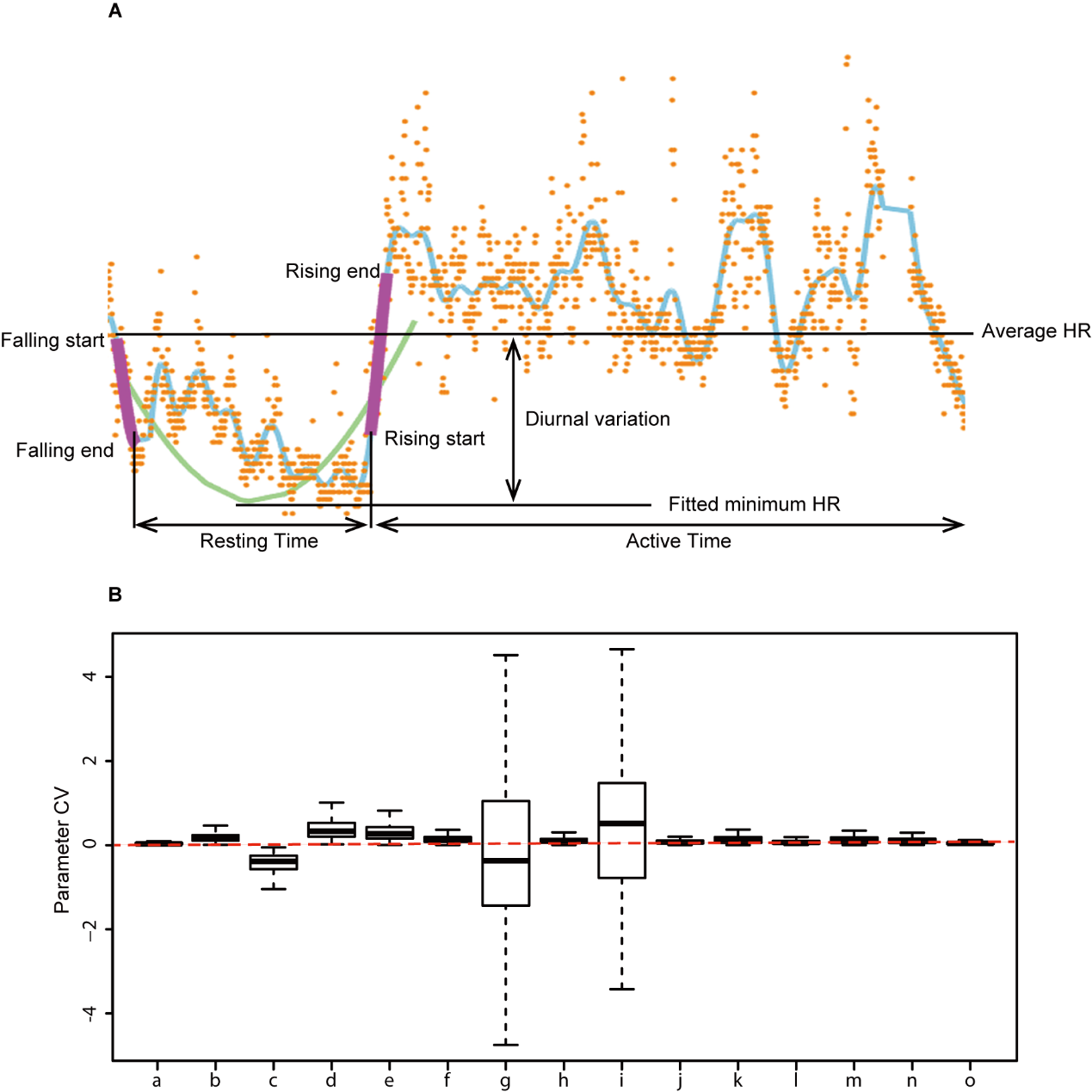 Supplementary Figure 1. (A) Heart rate diurnal parameters calculated from the in-house developed algorithm. Yellow dots: the raw data, green curve: fitting curve, purple lines: the falling and rising curve.Diurnal variation is the difference between fitted minimum HR and whole-day mean HR. (B) Interday variation of HR diurnal parameters. The interday coefficient of variation (CV) of all HR diurnal parameters was analyzed using data of the first 3 workdays retrieved from all 211 volunteers. The box plot shows the distribution of SD values for each parameter. a: resting mean HR, b: diurnal variation, c:falling slope, d:rising slope, e:resting SD, f: whole-day SD, g: falling start time, h: falling start HR, i: falling end time, j:falling end HR, k:rising start time, l:rising start HR, m:rising end time, n:rising end HR, o:fitted minimum HR.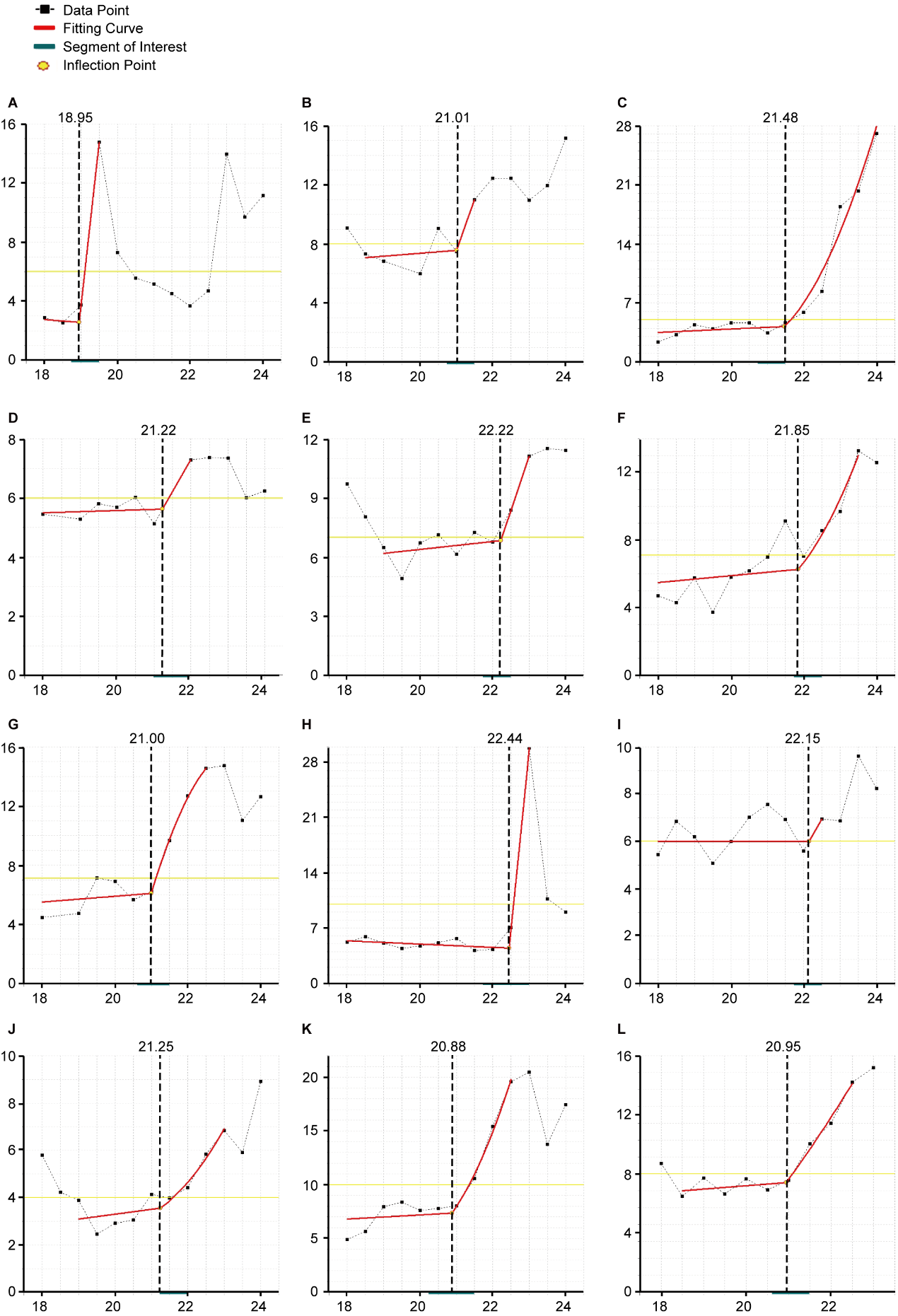 Supplementary Figure 2. Dim-light melatonin onset (DLMO) results of 12 volunteers. Twelve volunteers were recruited for DLMO sample collection. Saliva samples were collected every 30 minutes during 18:00-24:00 in a lightproof room. Melatonin concentrations in saliva samples were detected using a commercial ELISA kit, and the onset time points (inflection point) were analyzed using the ‘hockey stick’ method as shown in the figure.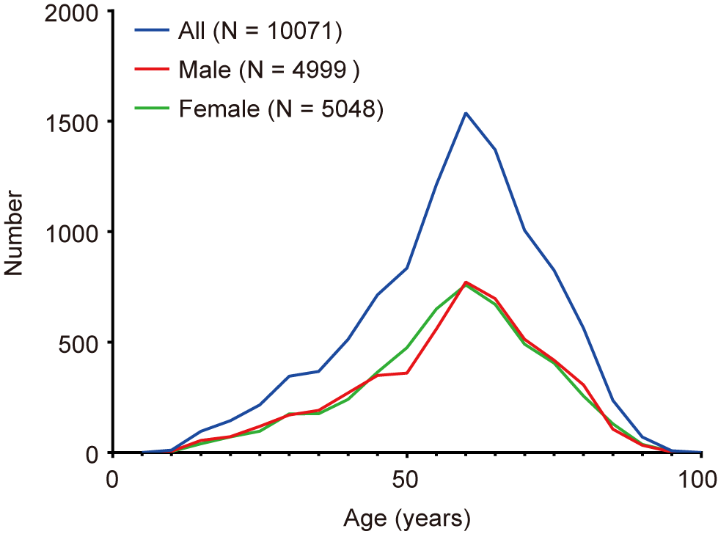 Supplementary Figure 3. Age of Holter patients. Age distribution of 10,071 Holter patients. 10,095 Holter patients were subjected to analyses, among which 10,071 had age info and 10,047 had gender info. The number of male and female patients and their age distribution are similar.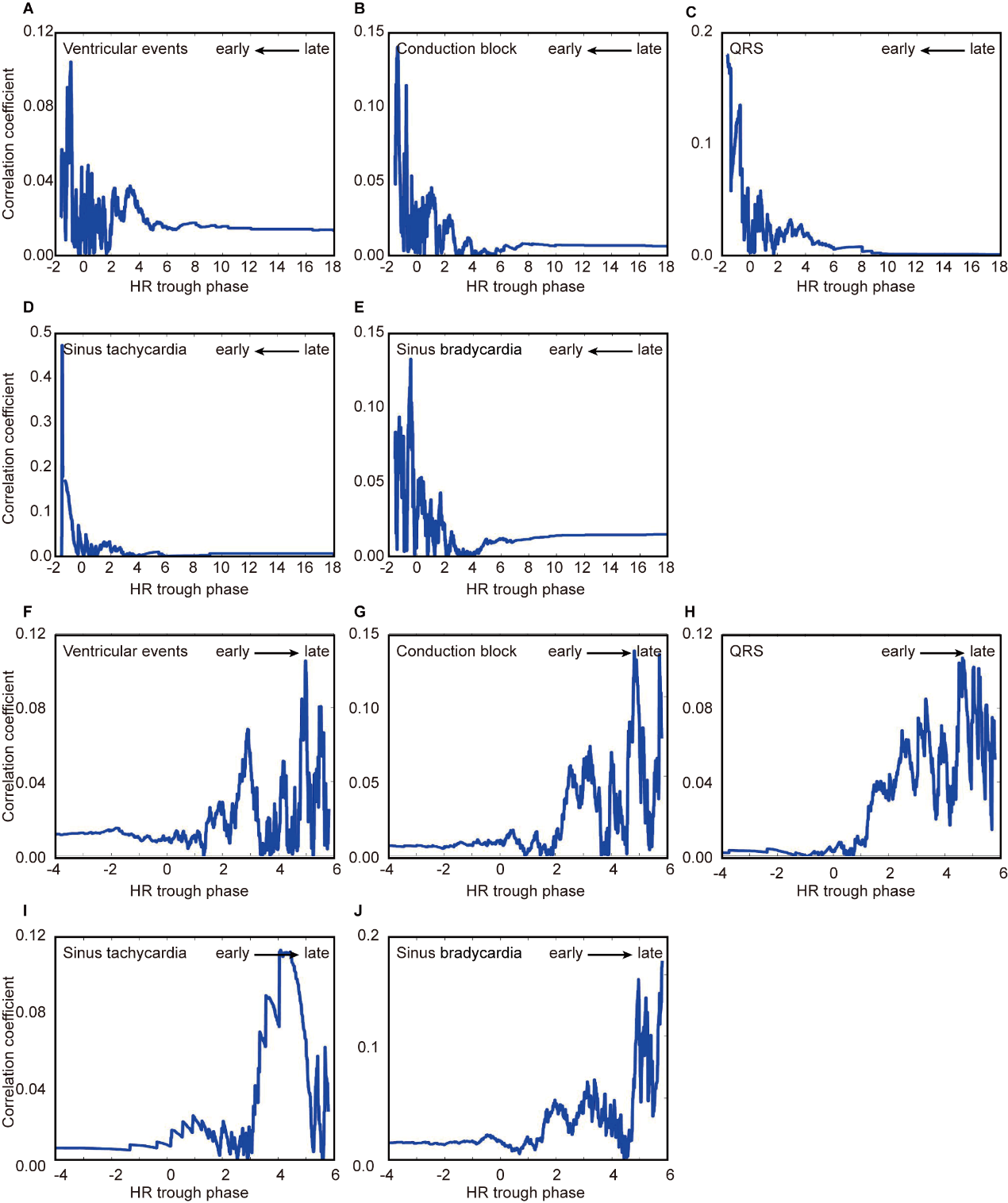 Supplementary Figure 4. Determination of Critical points for HR trough phase by Spearman rank correlation. A-E, Partial correlation analysis between HR trough phase and ventricular events (A), conduction block (B), QRS (C), sinus tachycardia (D), sinus bradycardia (E) in different parameter ranges before a certain HR trough phases (x axis). F-J, Partial correlation analysis between HR trough phase and ventricular events (F), conduction block (G), QRS (H), sinus tachycardia (I), sinus bradycardia (J) in different parameter ranges after a certain HR trough phases (x axis).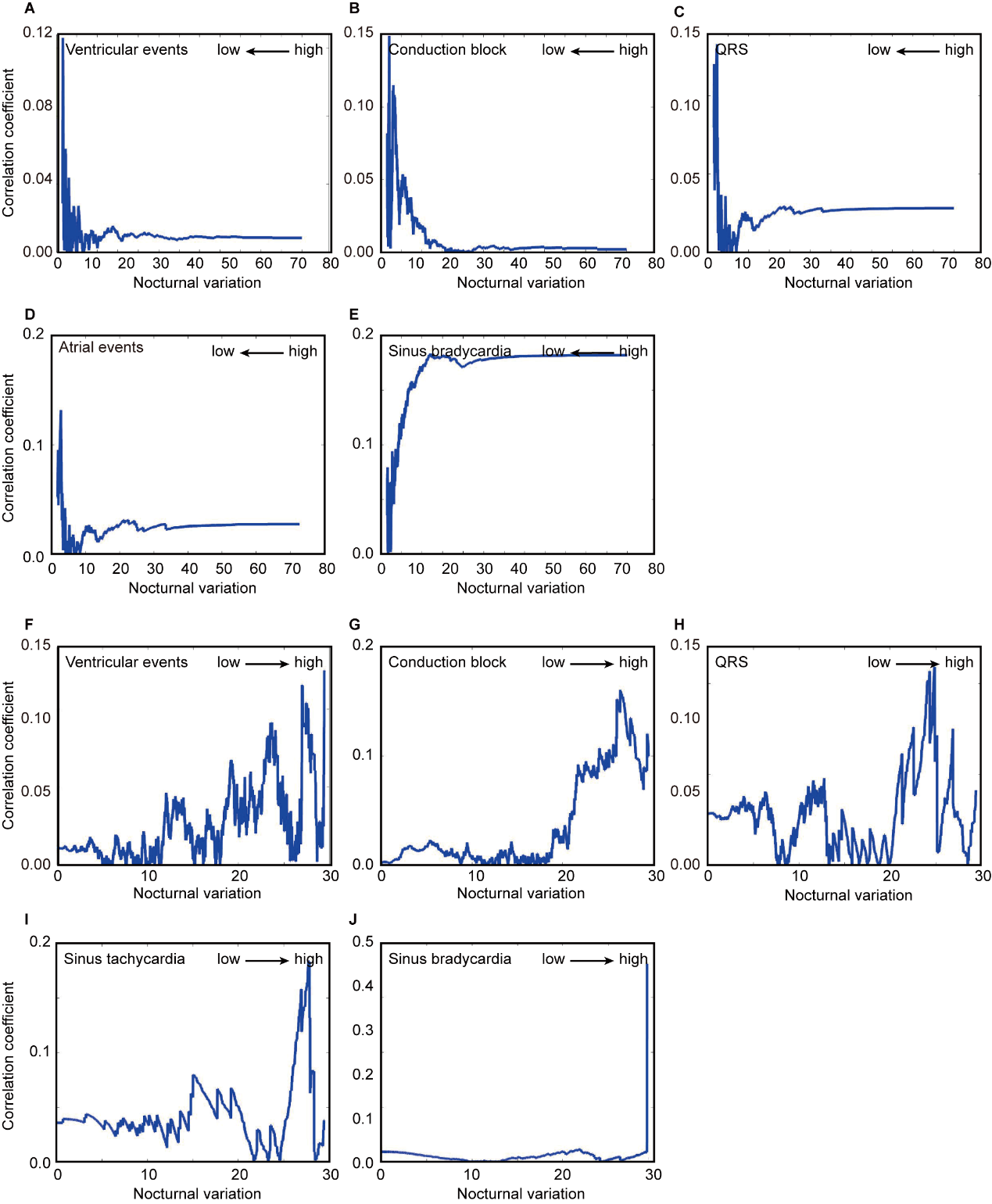 Supplementary Figure 5. Determination of Critical points for nocturnal HR variation by Spearman rank correlation. A-E, Partial correlation analysis between nocturnal variation and atrial ventricular events (A), conduction block (B), QRS (C), atrial events (D), sinus bradycardia (E) in different parameter ranges less than a certain nocturnal variation (x axis). F-J, Partial correlation analysis between nocturnal variation and ventricular events (F), conduction block (G), QRS (H), sinus tachycardia (I), sinus bradycardia (J) in different parameter ranges greater than a certain nocturnal variation (x axis).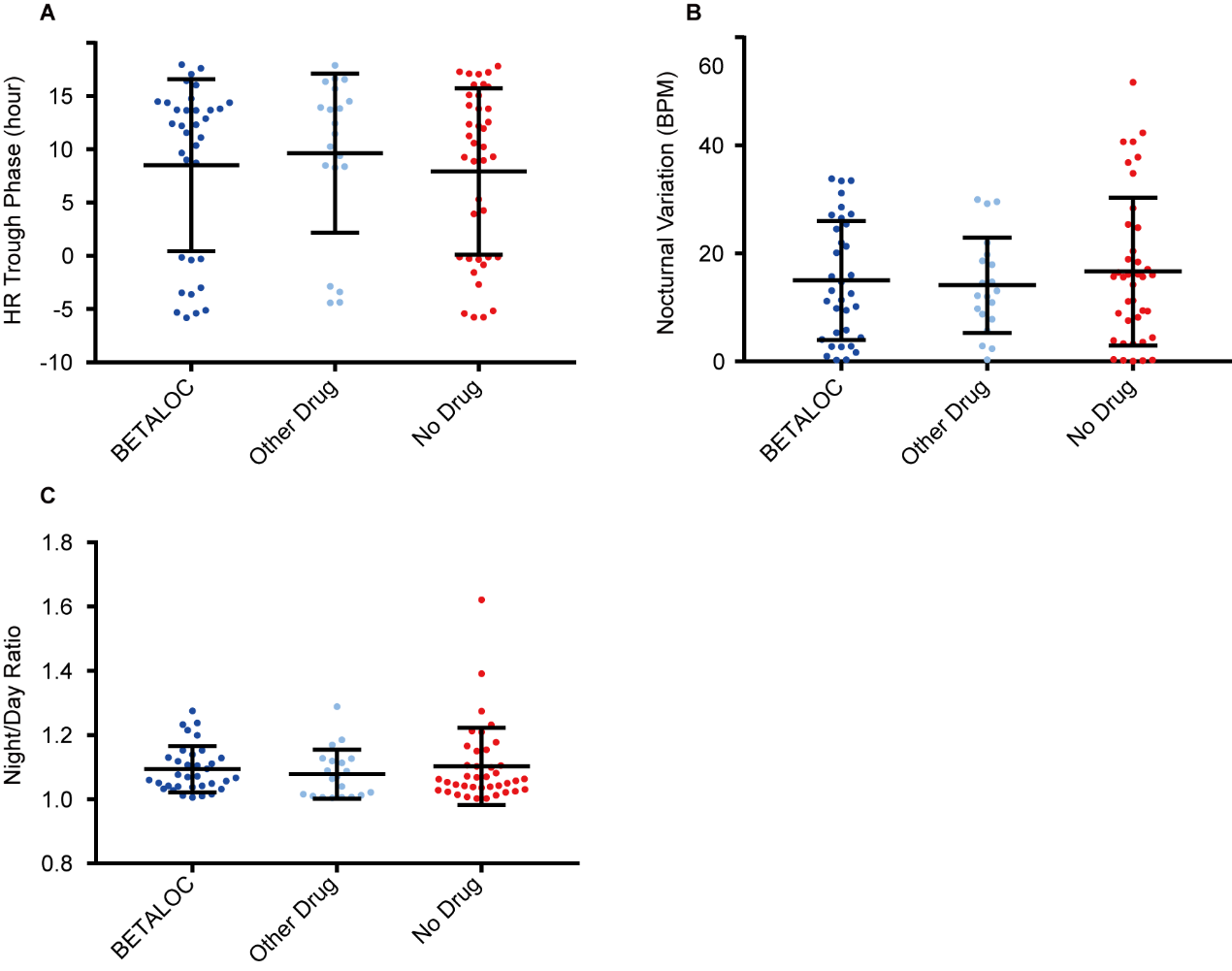 Supplementary Figure 6. Comparison of HR diurnal parameters of antiphase patients with different drug treatments. A-C, 93 antiphase patients (54 in cardiovascular wards and 39 in non-cardiovascular wards) were further divided into three groups according to their medication record: BETALOC – patients prescribed with BETALOC; Other Drug – patients prescribed with drugs other than BETALOC, such as digoxin, isoprenaline or amiodarone by intravenous infusion; No Drug: patients had no medication records of cardiovascular drugs. HR trough phase (A), nocturnal variation (B) and Night/Day ratio (C) of antiphase patients in different groups were compared. No significant differences were detected.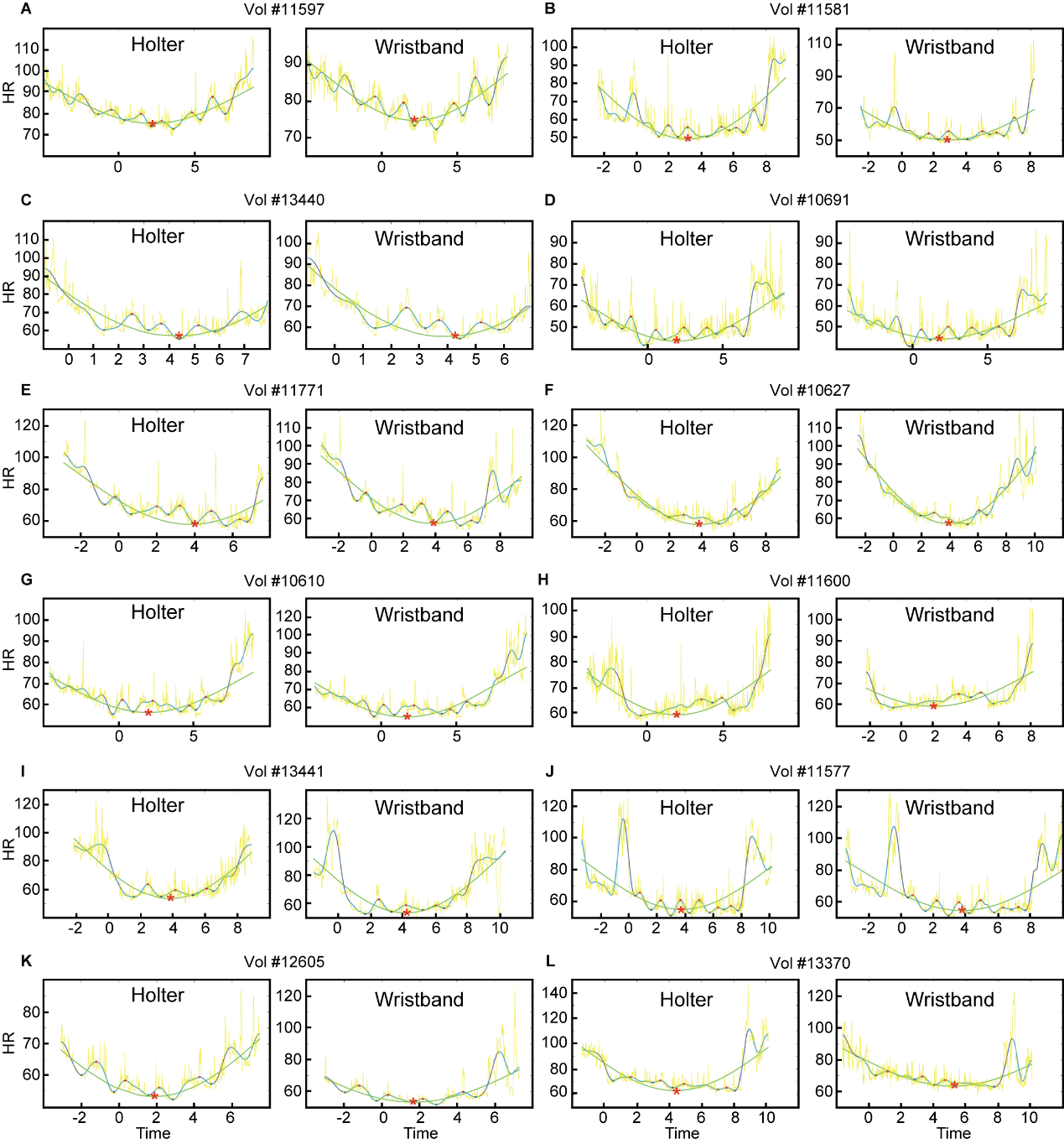 Supplementary Figure 7. Comparison of analytical results with HR data from Holter and wristband. A-L, Parallel comparison of HR curves from individual volunteer using HR data collected by Holter (left) and wristband (right). Red asterisk: fitted HR trough.Supplementary Table 1. Cardiovascular Disease Indices Exported from the Holter DataSupplementary Table 2 Analytical Parameters for Heart Diurnal PatternCategoryIndexKeywordsScreening Keywordstachyarrhythmia atrialatrial fibrillation, atrial flutteratrial fibrillation, atrial fluttertachyarrhythmia atrial overload>10% atrial overloadatrial premature beat counts >10%tachyarrhythmia atrial tachycardiaatrial tachycardiaatrial tachycardiatachyarrhythmia ventricularventricular fibrillation, ventricular flutterventricular fibrillation, ventricular fluttertachyarrhythmia ventricular overload>10% ventricular overloadventricular premature beat counts >10%tachyarrhythmia ventricular tachycardiaventricular tachycardiaventricular tachycardiatachyarrhythmia sinus tachycardiasinus tachycardiasinus tachycardiabradyarrhythmiaatrioventricular block2nd degree type 1 atrioventricular block2nd degree type 1 atrioventricular blockbradyarrhythmiaatrioventricular block2nd degree type 2 atrioventricular block2nd degree type 2 atrioventricular blockbradyarrhythmiaatrioventricular block3rd degree atrioventricular block3rd degree atrioventricular blockbradyarrhythmiaother conduction blockintraventricular blockintraventricular blockbradyarrhythmiaother conduction blockleft bundle branch blockleft bundle branch blockbradyarrhythmiaother conduction blockincomplete left bundle branch blockleft bundle branch blockbradyarrhythmiaother conduction blockcomplete left bundle branch blockleft bundle branch blockbradyarrhythmiaother conduction blockleft anterior fascicular blockleft anterior fascicular blockbradyarrhythmiaother conduction blockleft posterior fascicular blockleft posterior fascicular blockbradyarrhythmiaother conduction blockright bundle branch blockright bundle branch blockbradyarrhythmiaother conduction blockincomplete right bundle branch blockright bundle branch blockbradyarrhythmiaother conduction blockcomplete right bundle branch blockright bundle branch blockbradyarrhythmiasinus bradycardiasinus bradycardiasinus bradycardia, mean HR <45bradyarrhythmiasinus bradycardiasinoatrial blocksinoatrial blockbradyarrhythmiasinus bradycardiasinus arrestsinus arrest, longest RR >3spacemakerpacemakerpacemakerpacemakerParametersDescriptiontrough phasephase of the fitted trough of heart rate during restingfitted minimum HRminimum heart rate at the fitted troughaverage resting HRaverage heart rate during restingnocturnal variationoscillation range of HR during the night: the difference between resting average HR and the fitted minimum HRdiurnal variationoscillation range of HR during a whole day: the difference between whole-day average HR and the fitted minimum HRfalling slopeThe switch between sleeping and awakening is accompanied by falling or rising heart rate. During data regression and modeling, the curve of heart rate falling and rising can be drawn, and corresponding parameters are obtained, including slope, start/end time point and the corresponding heart rate.falling start timeThe switch between sleeping and awakening is accompanied by falling or rising heart rate. During data regression and modeling, the curve of heart rate falling and rising can be drawn, and corresponding parameters are obtained, including slope, start/end time point and the corresponding heart rate.falling start HRThe switch between sleeping and awakening is accompanied by falling or rising heart rate. During data regression and modeling, the curve of heart rate falling and rising can be drawn, and corresponding parameters are obtained, including slope, start/end time point and the corresponding heart rate.falling end timeThe switch between sleeping and awakening is accompanied by falling or rising heart rate. During data regression and modeling, the curve of heart rate falling and rising can be drawn, and corresponding parameters are obtained, including slope, start/end time point and the corresponding heart rate.falling end HRThe switch between sleeping and awakening is accompanied by falling or rising heart rate. During data regression and modeling, the curve of heart rate falling and rising can be drawn, and corresponding parameters are obtained, including slope, start/end time point and the corresponding heart rate.rising slopeThe switch between sleeping and awakening is accompanied by falling or rising heart rate. During data regression and modeling, the curve of heart rate falling and rising can be drawn, and corresponding parameters are obtained, including slope, start/end time point and the corresponding heart rate.rising start timeThe switch between sleeping and awakening is accompanied by falling or rising heart rate. During data regression and modeling, the curve of heart rate falling and rising can be drawn, and corresponding parameters are obtained, including slope, start/end time point and the corresponding heart rate.rising start HRThe switch between sleeping and awakening is accompanied by falling or rising heart rate. During data regression and modeling, the curve of heart rate falling and rising can be drawn, and corresponding parameters are obtained, including slope, start/end time point and the corresponding heart rate.rising end timeThe switch between sleeping and awakening is accompanied by falling or rising heart rate. During data regression and modeling, the curve of heart rate falling and rising can be drawn, and corresponding parameters are obtained, including slope, start/end time point and the corresponding heart rate.rising end HRThe switch between sleeping and awakening is accompanied by falling or rising heart rate. During data regression and modeling, the curve of heart rate falling and rising can be drawn, and corresponding parameters are obtained, including slope, start/end time point and the corresponding heart rate.night/day ratiomean daytime (8:00-20:00) HR/mean nighttime HR